Хостинг-провайдер СВЭБ
ВВЕДЕНИЕВ 2020 году хостинг-провайдер СпейсВэб (sweb.ru) изменил внешний вид и частично логику админ-панели. В связи с этим меняется порядок действий при создании поддоменов.Итак, что нужно делать.ПОДГОТОВКАСоздать новую папку для проекта в файловом менеджере аккаунта Да, да, именно в файловом менеджере аккаунта, это важно!ПОРЯДОК ДЕЙСТВИЙ1. Перейдите в раздел Домены и нажмите … у имени домена
2. Выберите Добавить поддомен (Рис. 1)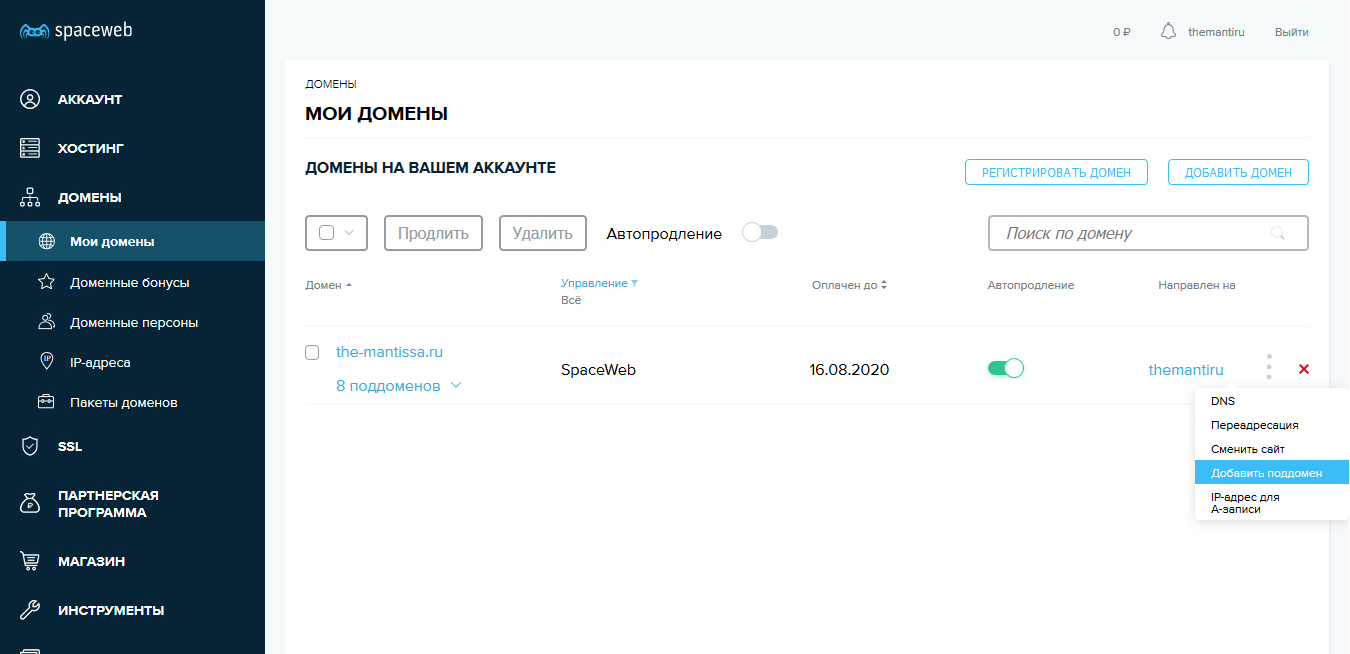 Рис. 1 Окно «Добавить поддомен»
3. В окне добавления поддомена:

      3.1. Введите имя поддомена
      3.2. Выбрать Направить на, где указан существующий домен
      3.3. Нажать Добавить (Рис. 2)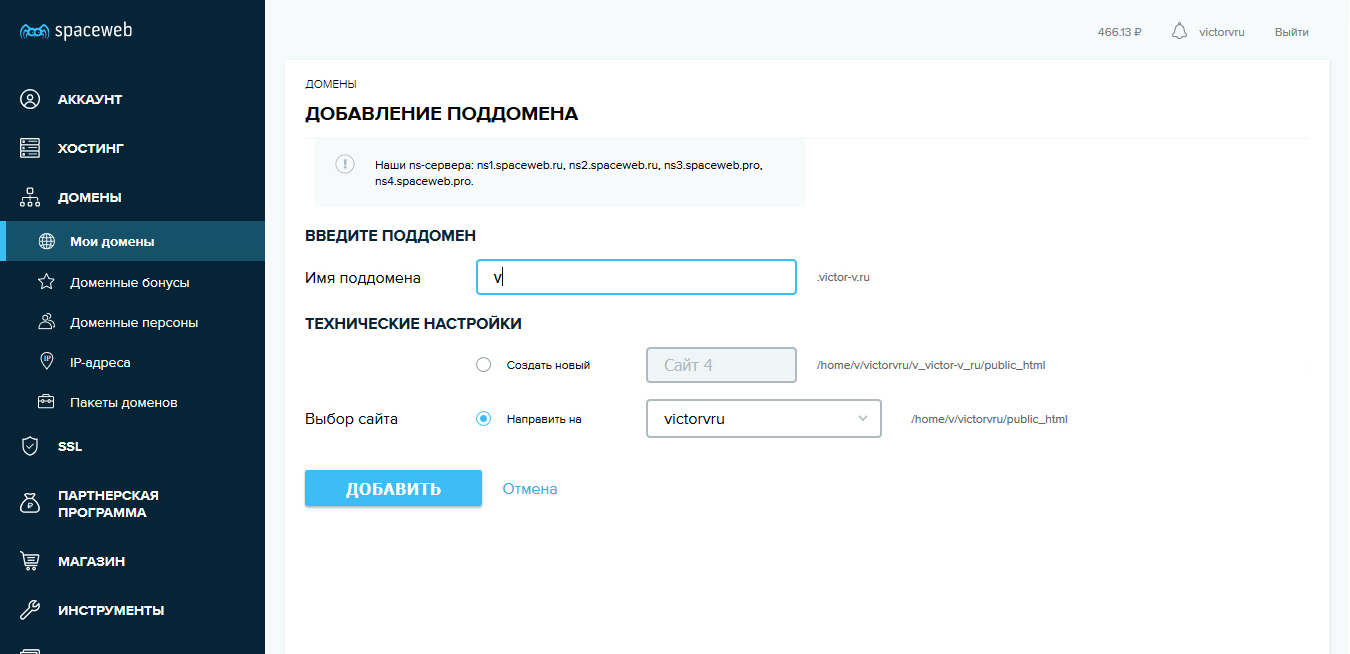 Рис. 2 Направляем поддомен на ∃ сайт4. Перейти в меню Хостинг → Сайты. Нажать Создать сайт

5. Ввести имя сайта в формате: SITE_[имя_поддомена] 
    Например: SITE_V (Рис. 3)


Примечание: это техническое название; 
                       Свеб называет поддомены и подсайты именно 
                       так — предлагаем это оставить.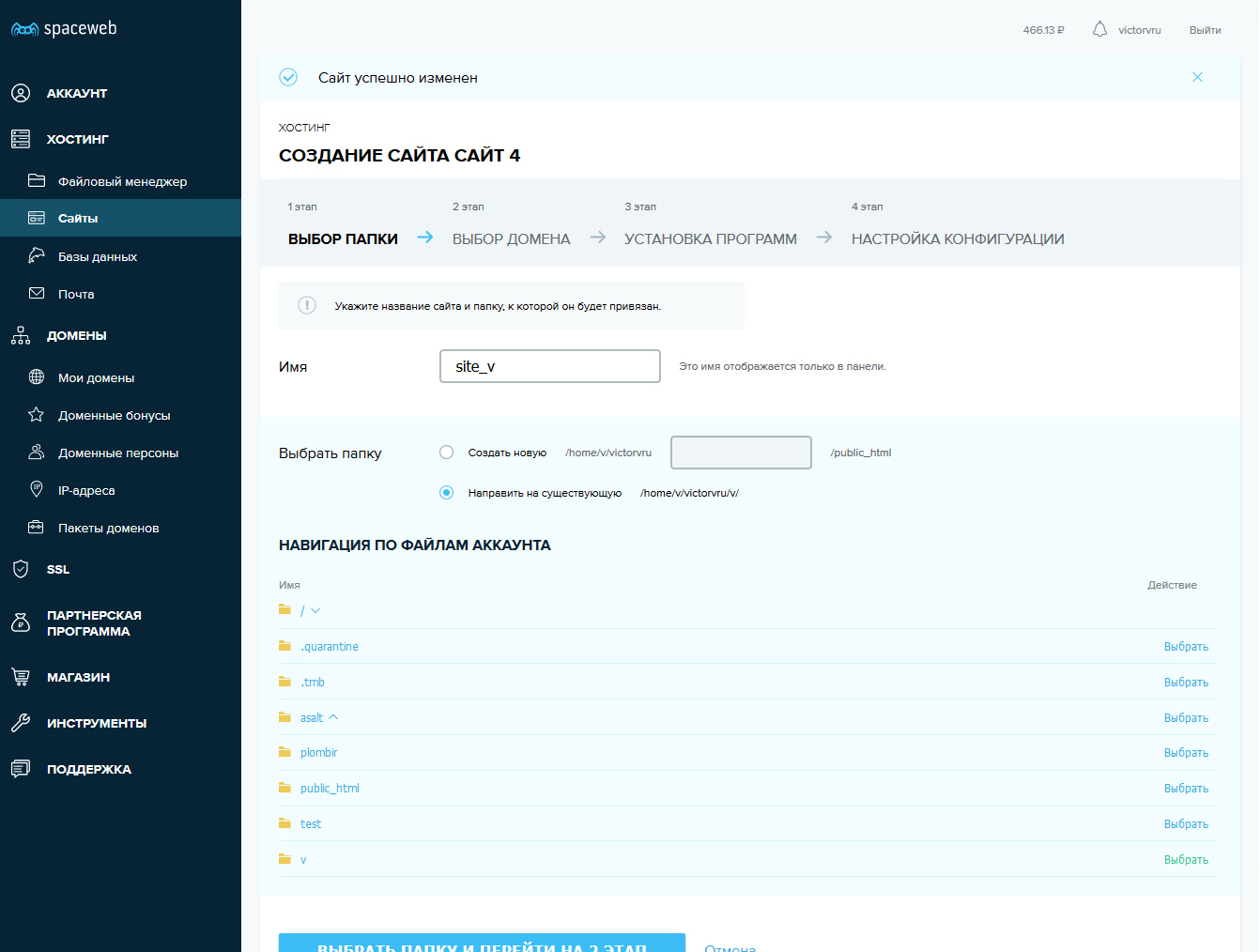 Рис. 3 Окно ввода имени поддомена6. В меню Выбрать папку выберите 
    Направить на существующую7. Внизу нажмите кнопку 
    Выбрать папку и перейти на второй этап8. В поле Имя домена введите имя поддомена (Рис. 4)9. Нажмите не кнопку, а ссылку справа от кнопки 
    Добавить домен и создать сайт (Рис. 4)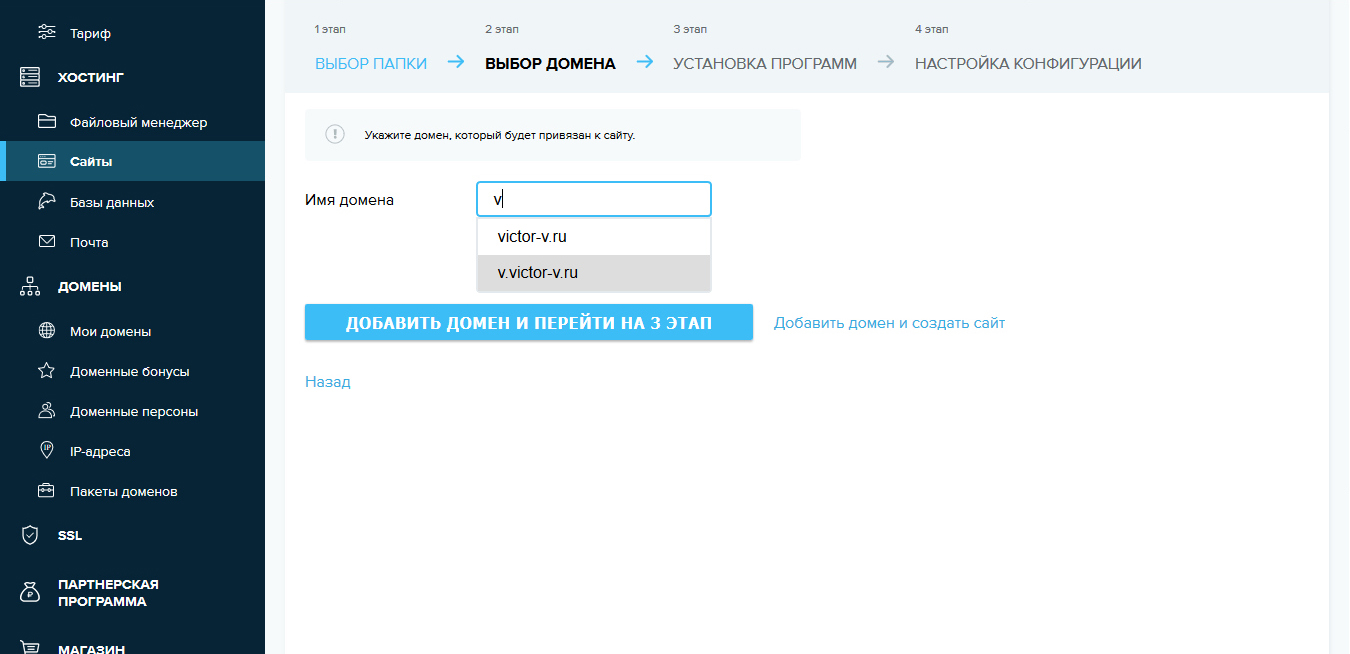 Рис. 4 Переходим на III этап
Примечание: если вы захотите удалить ∃ поддомен, 
                       то удалить нужно будет 3 сущности: 
                       папку, сайт (SITE_SUBDOMAIN) и поддомен 
                       в соответствующих пунктах меню панели 
                       управления.